FARSKÝ LIST5. november – 11. november, číslo 313Gréckokatolícka cirkev, farnosť Čičava, Čičava 38, 09301 Tel.: 0911/711488, o.martinlaban@gmail.comPoď a uvidíš 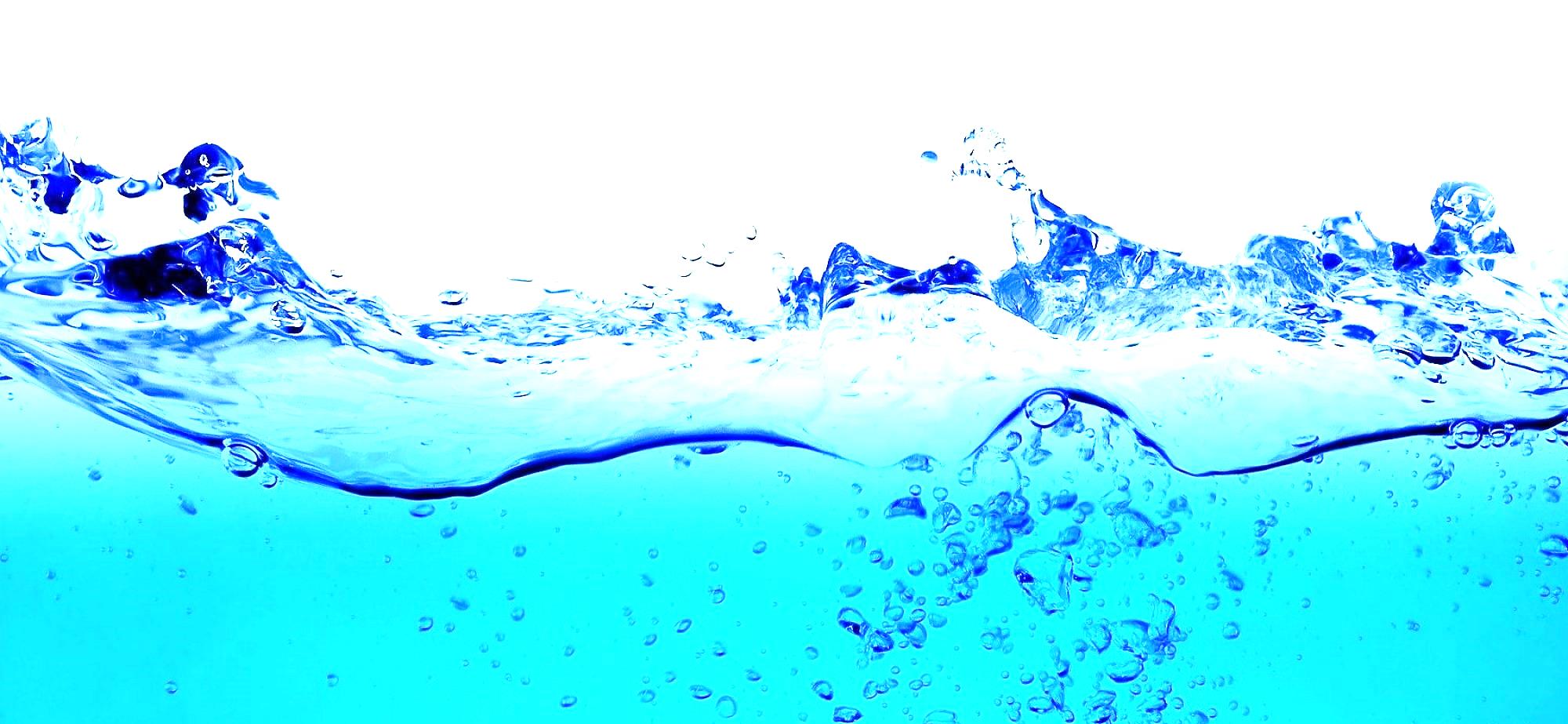 Ak si to ešte nepochopil, tento program je pripravený práve pre teba. Je tu kvôli tebe a kvôli tomu, že vidím a viem, že ho potrebuješ. Vidím, že bez Ježiša duchovne umieraš. Nechcem tvoju smrť, ale tvoj život. Chcem pre teba život a to život v plnosti. Chcem aby si nemusel mať strach zo zajtrajšieho dňa, rovnako ako chcem aby si nemal zlý pocit z toho čo si dnes zažil. Nechcem, aby si hľadal úniky z reality v televízii, fajčení, alkohole, drogách, počítači, hrách, lese,.... Chcem aby si svoju realitu prijal a odovzdal Bohu. Túžim po tom, aby si vedel ako to všetko môžeš Bohu odovzdať. Chcem aby si spoznal, ako to Boh všetko dokáže premeniť. Ako tvoj duchovný otec túžim po tom najlepšom pre teba. Ako tvoj otec chcem aby si duchovne rástol. Všetci sme už vyrástli telesne, ale duchovne sme v raste zaostali. Aj keď možno nie všetci rovnako. Nechcem ani to, aby si bol vyprázdnený, ale naplnený. Chcem aby si svoj život napĺňal Bohom. Aby si vedel, prečo tu Boh je. Aby si vedel, že Božie kráľovstvo sa dá žiť na tejto zemi a ty ho môžeš žiť. Aby si vedel, že Boh ti odpustil skrze Ježiša Krista a že to robí nanovo každý raz, keď ho o to prosíš. Aby si vedel, prečo máš aj ty odpúšťať. Aby si vedel, že zmierovať sa, nie je niečo zlé a aj keď možno niekedy ponižujúce, ale veď On sa prvý ponížil a práve svojim ponížením zachránil ľudstvo. Poď a uvidíš: 6.11.2018, 19.30, Gréckokatolícka fara, Čičava Urobíš dobre, ak sa vopred prihlásiš u mňa na fare. o. Martin LabanMusí tam byť viac 
Bol som ale stále závislý na drogách. Bol som stále závislý na tomto životnom štýle temnoty. Teraz som začínal veriť v Boha a cítiť nádej. Bolo to zvláštne obdobie. Sedel som na múre a vedel som, že potrebujem viac. Čítal som v knihách, že títo ľudia zažili „moc“. V tú noc som nezažil moc. Zažil som niečo ako lásku, odpustenie, ale ja potrebujem fyzické zmeny v mojom tele. Išiel som späť k mojej mame a povedal som jej: „Počúvaj, musí byť niečo viac. Toto nie je dosť!“ Ona povedala: „Potrebuješ ísť na modlitebné stretnutie“. To znelo smrteľne, ale ja som bol zúfalý. My sme boli zúfalí. Povedala nám, že budúci týždeň bude také stretnutie a že ak tam pôjdeme, zažijeme Božiu moc.Neskutočne trápna situácia 
Tak sme išli do toho mesta. Bola daždivá februárová noc. Presvedčili sme samých seba, že tam nájdeme mladých ľudí s gitarami a pekné dievčatá a že to bude v poriadku. Božia moc tam bude! Tak sme tam kráčali a zazvonili sme na zvonec starého kláštora. Dvere sa otvorili a na naše prekvapenie, namiesto toho, aby sme boli uvítaní peknými dievčatami s gitarami, bolo tam asi 40 írskych žien v stredných rokoch a 3 rehoľné sestry. Predtým ako sme sa mohli otočiť a utekať do krčmy, čo bola naša bežná reakcia, oni nás schytili, objali nás a voviedli nás dnu. Usadili nás do prednej rady v miestnosti, kde bolo veľa ľudí a dali nám do rúk knihy so žalmami. Bolo to ako keby rehoľné sestry zablokovali cestu k dverám. Bolo nás 50, uväznených na tom mieste. Bolo tam veľmi horúco. Začali spievať. Bolo to hrozné. Žáner mi vôbec nesedel. Horšie než folkové piesne zo 60-tych rokov (nezabudnime, že ja som bol fanúšikom Loua Reeda). Nemohli sme to viac vydržať. Môj priateľ – veľký chlap – sa začal nahlas smiať. Bolo to veľmi trápne. Mysleli sme si, že nás vykopnú; ale oni nás nechceli nechať odísť. Vyzeralo to, že to bude trvať naveky a ja som si myslel: „Bola to hrozná chyba, že sme sem prišli. Chcel som si zapáliť nejaký joint a dostať to rýchlo preč z hlavy.“ Potom sa to zrazu zmenilo. Tieto staré írske paničky, ktoré nevedeli spievať, začali spievať ako anjeli. Bolo to akoby začali spievať novým jazykom. Všetky naraz. Bolo to harmonické, nádherné a my sme pozerali na ich tváre, ktoré žiarili. Zdalo sa nám, že ony vedeli, že Boh je tam, a zrazu sa atmosféra v miestnosti zmenila. Začali sme zakúšať Božiu prítomnosť, moc a lásku všade okolo nás. Iba niekoľko týždňov dozadu som hmatateľne zakúsil prítomnosť zlého a tu teraz zakúšam Boha. Prestali sme sa smiať a počúvali sme s bázňou. Ten zvláštny jazyk sa volá spievanie v jazykoch. Čítal som o tom; keď sa modlili za feťákov v Hongkongu, tak používali túto modlitbu. Pred 2000 rokmi Ježiš povedal: „Pošlem Vám Ducha Svätého, ktorý Vám dá moc robiť veci, ktoré som robil Ja“. Keď Duch svätý bol zoslaný na miesto zvané horná sieň na Turíce, 120 učeníkov – to bolo všetko čo zostalo po Ježišovej smrti – boli zrazu iní ľudia a začali hovoriť v nových jazykoch. Potom vyšli von, uzdravovali chorých a kriesili mŕtvych. Čítal som o tom a tu som bol obliehaný týmto hlukom. Čoskoro prestali a pokračovali v spievaní ich folkových piesní a my sme sa začali opäť smiať. Po ceste von nás schytili a povedali: „Počúvajte, Boh môže zmeniť Vaše životy.“ Nervózne sme sa usmiali a odišli. Ale nasledujúci týždeň sme tam išli ešte raz. Stále som bral drogy a stále som bol uväznený. V srdci som vedel, že sa čoskoro vrátim do Londýna a zase sa ponorím do toho istého zúfalého života. Bolo tam niečo; niečo, čo som potreboval.Boh ťa môže oslobodiť
Išli sme späť a na tretí týždeň zobrali môjho priateľa Tima a povedali: „Nesmieš už viac fajčiť. Boh ťa môže oslobodiť.“ Tim bol ťažký fajčiar (40 cigariet denne). Mal iba 19 rokov a fajčil už od puberty. Pokúšal sa oslobodiť od fajčenia, ale okusoval si potom nechty na rukách až do krvi. Staré dámy povedali: „Ježiš Kristus Ťa môže oslobodiť od fajčenia“. A on sa smial; ale oni povedali: „Nuž, vyskúšaj“. Tak on povedal: „dobre, ale ponáhľajte sa, už si potrebujem zapáliť“. Priviedli ho do malej miestnosti. Päť minút neskôr vyšiel odtiaľ s veľkým úškľabkom na tvári a zdalo sa, že žiaril. Určite zažil niečo a keď vyšiel von povedal: „Už nepotrebujem fajčiť“. Skepticky som odpovedal: „Áno, áno, áno“; ale on odhodil všetky balíčky cigariet, ktoré mal so sebou, čo bola zdĺhavá operácia, keďže bol zvyknutý nosiť so sebou veľa balíčkov! Naplnili sme kôš týmito balíčkami a išli sme do krčmy a dali sme niekoľko pív – ale žiadne cigarety! Nasledujúci deň som mu zavolal – žiadne cigarety! Tretí deň, žiadne cigarety! Zázrak! Tim bol oslobodený od závislosti na nikotíne a v mojom vnútri vznikla nová nádej.„Bože daj mi všetko“ 
Nasledujúci týždeň som bol ja na rade! Išli sa so mnou modliť za oslobodenie od drog a aby som sám zažil Božiu moc. Bol som veľmi nervózny; až tak nervózny, že som skoro nešiel. Moja myšlienka bola: ak sa Boh neukáže, už mi nič iné nezostáva. Budem sa musieť vrátiť do prázdnoty. Cítil som sa nehodný. Možno Boh nepríde pre všetky zlé veci, ktoré som vykonal a hovoril. Cítil som sa hrozne zmätený – ako išiel som na to. Tieto staré paničky položili svoje ruky na mňa a začali sa modliť v zvláštnych jazykoch. Bolo to ako keby Boh práve začínal vtekať do mňa, akoby niekto práve vylieval na mňa vzácnu teplú tekutinu. Cítil som vo svojom vnútri teplo a bolo to ako keby prázdnota – tá diera, ktorá bola v mojom vnútri od 14 rokov sa zapĺňala. A čo viac, ja som začal hovoriť týmito jazykmi tiež. Začal som Bohu ďakovať. Modlil som sa vo svojom vnútri. Túžobne som hovoril: „Bože, som zúfalý. Chcem to všetko. Chcem byť mocný. Chcem byť slobodný. Naplň ma. Príď Duchu svätý. Urob to“. Moje slová sa menili na jazyk, ktorým som nikdy predtým nehovoril. A cítil som sa oslobodený. Konečne!Žiadne nepriaznivé vedľajšie účinky z náhleho vysadenia drog
Potom sa modlili s Timom. Tá istá vec sa stala aj jemu. On bol taký človek, ktorý nevedel ani slovo v cudzom jazyku, ani po francúzsky. Predstavte si teraz ako rozpráva „anjelským jazykom“. Zanechali sme miesto v takom stave, ako keby sme plávali vo vzduchu. Vedel som, že som oslobodený. Oslobodený od drogovej závislosti, oslobodený od ďalších nezmyslov, od neustáleho pocitu únavy a spánku či všetkého toho, čo som už nechcel robiť. Pravdou je, že 18. februára 1985 som bol vyslobodený. Nepotreboval som už žiadne drogy – a navyše žiadne nepriaznivé vedľajšie účinky z náhleho vysadenia drog; nemal som žiadne abstinenčné príznaky. Odhodil som drogy, ktoré som mal, a bol som slobodný. Bol to zázrak. Nemohol som to urobiť svojimi silami; keby som bol skúšal sám, ihneď po dvoch dňoch by som bol na zemi plačúci a v zúfalstve! Ale teraz bolo to akoby som už nebol uväznený vo svojom vnútri.Priateľstvo s Ježišom
Viac ako to, naozaj som stretol Ježiša. Zrazu som vedel, že Ježiš Kristus je skutočný. Začal som vzťah, hlboký vzťah s Ním. Začal som k Nemu hovoriť, zažívať Ho. Počul som Jeho hlas vo mne. On hovoril, povzbudzoval ma a nežne ma viedol. Prázdnota či osamelosť, ktorú som vždy zakúšal, bola preč. Počas všetkých mojich predchádzajúcich rokov, na konci každého dňa, či som bol na párty, doma so svojou rodinou, pod vplyvom omamných látok alebo v posteli vedľa nádhernej ženy, vedel som, že som sám. Keď som ukladal svoju hlavu na vankúš, bol som to iba ja, ten, ktorý musel čeliť životu a všetkým problémom navôkol; všetko sám. Zrazu sa to zmenilo. Už som vo svojom vnútri nebol opustený. Som už kresťanom 12 rokov a nikdy som sa necítil viac prázdny tak ako predtým. Mal som ťažké časy, ale vždy nakoniec hlboko vo vnútri som vedel, že Boh je so mnou a Jeho Duch, Jeho moc preteká cezo mňa.Úplne nový začiatok
Stále sme pokračovali v navštevovaní stretnutí a zakúšaní viac moci, viac uzdravenia a viac slobody. Boh mi dal úplne nový začiatok. Prvú šancu som premárnil. Stratil som dosť veľa času; ale napokon som sa obrátil k Nemu; a namiesto toho, aby ma spálil, ako by si niekto mohol myslieť, že Boh urobí, On prišiel so svojím odpustením a milosrdenstvom a povedal mi: „Tu je nový život. Začni znova. Ale tentokrát to urob so Mnou a bude to fungovať.“ To bolo pred 12 rokmi a stále funguje. Stále som kresťan a vidím ako sa dejú úžasné veci v mojom živote. Čelím skúškam a ťažkostiam ako každý iný, ale nikdy som nebol tak spokojný. Všetko pomaly spadlo naspäť na svoje miesto. Už nemám nablýskané auto, ale mám nádhernú ženu – Talianku! Uvidíte, že vždy, keď dáte svoj život Bohu, On sa o Vás postará. On vie, čo my skutočne potrebujeme, lepšie ako my sami. Nikdy som nebol taký šťastný, slobodný a pokojný ako som teraz. Toto je úžasná pravda. Toto sa mi skutočne stalo a môže sa to stať komukoľvek!6 chalanov a jedno dievča
Začali sme sa stretávať s inými ľuďmi, ktorí okúsili podobné veci. Bolo nás sedem, bývalých katolíkov - 6 chalani a jedno dievča. Ako sme sa stretávali, prichádzala Božia moc. Iní mladí ľudia sa obracali na nás s problémami – niektorí boli závislí na heroíne, niektorí v depresiách, niektorí boli normálni mladíci bez istôt, niektorí znechutení životom, bez zmyslu, bez nádeje, ustráchaní, neistí, nenávidiaci samých seba a frustrovaní. Modlili sme sa s nimi, aby Duch Boží prišiel. Veľmi často sme sa len smiali, nevydržali sme; ale Pán si z toho nerobil ťažkú hlavu. On prišiel a oni začali hovoriť novými jazykmi a boli úžasne oslobodzovaní. Čoskoro sme mali pevnú skupinu mladých ľudí. Teraz sme stovky a stretávame sa v St. Albane. Niektorí z nás žijú spolu a majú „skutočnú zábavu“. Chodíme do škôl iba tak sa porozprávať s mladými. Máme veľké stretnutie s rockovou skupinou a chválime Boha živým spôsobom. Katolíci a protestanti. Keď Boží Duch je prítomný, nie je medzi nami žiadne rozdelenie. Mladí ľudia, starí ľudia sa stretávajú spolu a zakúšajú Boha, zakúšajú reálny život, nádej a budúcnosť. Aká to sloboda.Vyslobodený od strachu a viny 
Čítam teraz Sväté Písmo a dokonca mu rozumiem! Sv. Pavol napísal list spoločenstvu veriacich v meste Kolosy. Toto im povedal: „Aj vy ste boli kedysi vzdialení od Boha a pre svoje zlé myšlienky a činy ste boli jeho nepriateľmi“. To bolo o mne a možno dnes aj o tebe. Nemusíte byť drogovo závislí, alebo „zlí“ ľudia alebo navonok nepriateľskí, aby ste boli oddelení od Boha, nerozumní či hriešni. Hriech je čímkoľvek, čo oddeľuje od Boha. Hriech je sebectvo. Môžete byť „dobrým“ človekom, zdravotnou sestričkou, doktorom alebo kýmkoľvek, ale vnútri môžete mať nepriateľstvo voči Bohu. Chcete ísť svojou vlastnou cestou, robiť veci pre svoj vlastný záujem. My sme zažívali to, o čom svätý Pavol hovorí: „Ani nechápem, čo robím, lebo nerobím to, čo chcem, ale robím to, čo nenávidím?“ Viem prečo: pretože on bol UVÄZNENÝ, uväznený vo svojom hriechu a zlyhaní. O tomto hovoril vo svojom liste; toto je skutočný stav ľudstva. Ale Boh nás príliš miluje a preto poslal Ježiša. On poslal svojho syna, aby nás oslobodil. Urobil to tak, že zomrel na kríži. Zomrel namiesto nás. My si zaslúžime smrť; ja som si zaslúžil zomrieť za veci, ktoré som urobil, pretože dôsledkom hriechu je smrť. Sebectvo je najodpornejšou vecou. Zabíja ľudí. Iba sa pozrite okolo seba. Nemyslíte si, že sebectvo naozaj zraňuje ľudí? Preto Boh poslal Ježiša a v Jeho tele na kríži zázračným spôsobom „absorboval“ všetkých naše hriechy. Zomrel namiesto nás a vstal s novým životom; a On to ponúka každému, dokonca po 2000 rokoch. On hovorí, že tí, ktorí to prijmú, zrazu môžu byť čistí, byť oslobodení, stať sa bezhriešnymi v očiach Boha. Môžeme sa Mu priblížiť, všemohúcemu Bohu, oslobodení od strachu a viny. Toto sa stalo mne. To isté sa môže stať aj tebe.On bude mojou silou 
Nech si v akejkoľvek životnej situácii, toto sa ti môže stať. Neznamená to, že budeš musieť nosiť sandále. Ja som sa veľmi bál stať sa kresťanom. Myslel som si, že to bude nudné, ťažkopádne a ja budem musieť byť poslušný a suchý človek - to nie je pravda. Ale niektoré veci sa museli zmeniť v mojom živote. Musel som prestať robiť určité veci, chodiť na určité miesta a pofľakovať sa s istými ľuďmi. Teraz chcem chodiť s Bohom. Chcem chodiť v Jeho moci. Chcem byť pokorný. Chcem byť milujúci a milý. Chcem byť skutočný a pravdivý. Chcem byť čistý. Nechcem byť idiot, ako som ním zvykol bývať. A Boh hovorí, že môžem chodiť ako Kristus. Ale aby som tak činil, potrebujem sa na Neho spoliehať. Potrebujem mu dôverovať. Boh vie, že máme tendenciu zlyhať. „Náboženstvo“ má niekedy odrádzajúci prístup? Čo myslíte? Pretože sa vychádza zo zákonov a nariadení. Urob toto, urob tamto. Buď toto, buď tamto. Nerob toto, nerob tamto. Toto nie je kresťanstvo. Kresťanstvo je o slobode a radosti. Nie je to o nariadeniach a nude, tvrdom živote plnom chýb a viny. Často sa „náboženstvo“ a „cirkev“ prezentujú takýmito črtami; ale je to úplná lož. Boh vie, že ty ani ja nemôžeme byť ako Ježiš. My nemôžeme byť dobrými, čistými a svätými ľuďmi. On neočakáva od nás, že budeme takými len na základe svojich vlastných síl. Zomrel za nás a cez Jeho zázračnú moc môže zmeniť naše životy, vymazať náš starý, nerozumný, sebecký, žiadostivý, kriminálny život. On všetky tie veci vymazal; urobil to za mňa; a ponúkol mi úplne nový život. Pred niekoľkými rokmi sa mi ponúklo to prvé stretnutie; povedal som áno a tí ľudia sa modlili za mňa; cítil som sa naplnený novým životom, ako keby som mal nové srdce a nové sily vo mne. Doslovne som cítil, že sa to stalo. Od toho dňa som mal v sebe silu a pomoc žiť inak.Výzva každého dňa 
A potom sú každodenné výzvy – a je ich tak mnoho. Zakričím na Ježiša, ktorý žije vo mne skrze svojho Ducha a hovorím: „počúvaj, musím sa stretnúť s tým chlapíkom a viem, že to idem odpáliť, budem nazlostený, budem nepriateľský, ale ty si vo mne a ty nikdy nie si nepriateľský. Si nežný a milý, pomáhaš mi. Potrebujem Ťa, aby si žil svoj život vo mne“. Keď tak urobím, ak mám tento postoj, On je tu. Je to zázračné. Stretnem sa s tým nepríjemným človekom či s hocikým iným a sa vôbec nenahnevám. Môžem sa dostať do situácií, kde by som bol normálne ustráchaný; ale nakoniec nemám žiadny strach, pretože On bude mojou silou a odvahou. Môžem byť v situáciách, ktoré sú väčšie než ja, ale vždy mám múdrosť a porozumenie, ktoré potrebujem, alebo súcit a lásku, ktorá presahuje moju normálnu mieru (ktorá je mimochodom veľmi obmedzená.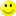 Toto je radostná zvesť
Toto je posolstvo Krista. Toto je radostná zvesť, že Ježiš prišiel k nám, aby nám dal silu žiť. A dobrá novina ide ešte ďalej. Totiž keď ja zomriem, viem, že budem žiť naveky, pretože je niečo večné vo mne a už nie som viac vystrašený zo smrti. Viac sa bojím zubára ako toho, že zomriem, lebo viem, že budem vo večnosti s Bohom. Budem žiť navždy v nebi. Toto je skutočná sloboda. Milióny ľudí žijú v strachu zo smrti; milióny žijú v závislosti, spútaní v hrozných vzťahoch, v strachu, neistote, hneve; závislí na pornografii, alkohole či čomkoľvek inom. Ľudia sú uväznení na miestach, uväznení v žiadostivosti, v nedostatku peňazí, čo ich iba zabíja. Nech je to čokoľvek, už to bolo vyriešené v Ježišovi Kristovi.On si vyberá slabých
Toto je pravda. A je to pre teba. Je to pre tvoju rodinu a tvojich priateľov, pre celý svet, pre tých ktorí uveria, ktorí sa budú jednoducho a úprimne modliť modlitbu, ktorú som sa ja modlil pred 12 rokmi. Bola pokorná modlitba, v odovzdanosti: „Pokašlal som to. Ty si Boh, odpusť mi. Príď do môjho života, Ježišu. Príď a veď moje kroky.“ Ak sa modlíte túto modlitbu zo srdca a ste v kontakte s inými kresťanmi (nemôžeš byť kresťanom len sám pre seba a podľa seba), kontaktujte ma či niekoho iného a povedz: „Počúvaj, ja chcem prijať toto rozhodnutie v mojom živote; chcem byť kresťanom“. Alebo možno vyskúšajte znova ak ste sa odvrátili od Boha. „Chcem kráčať v moci Boha“ – potom dostanete pomoc, ktorú potrebujete. Môžete to urobiť- môžete kráčať slobodný. Áno, potknete sa a padnete, ale to nevadí. Odpustenie prúdi, vždy znova. Niekedy robím hrozné veci, hovorím hrozné veci, a obraciam sa k Bohu: „Odpusť mi“ – potom sa vina zdvihne a ja som opäť slobodný. Vyučuje ma ako dieťa. Rastiem. Rastiem, aby som vyrástol do muža v moci. Nie preto, aby som sa chválil – veď ja som nič. Boh hovorí v Biblii, že on si vyberá slabé veci. On si vyberá zlomených. Sme na správnom mieste, pretože On si vyberá slabé veci na hanbu múdrych.Osud, cieľ a dôvod žiť 
Boh má plán pre tvoj život, či si ženatý alebo slobodný, muž či žena, mladý alebo starý, múdry alebo nemúdry. Boh ma pre teba mocný plán. Nebol si stvorený a „umiestnený“ na túto planétu len kvôli tomu, aby si žil 20 až 70 rokov a aby si hľadal potravu či úkryt, pracoval alebo spal. To nie je dôvod, pre ktorý si tu. Nie si tu pre seba samého. Nie si tu dokonca ani pre svoju rodinu. Si tu pre zlomený svet okolo teba. Si tu preto, aby si pomáhal ľuďom. Je to v tebe. Ty vieš, že je to tak. Niekde v hĺbke je časť z teba, ktorá iba chce pomôcť iným ľuďom, ale asi sa cítiš bezmocný. Takto som sa cítil ja. Ako môžem ja, David Payne, niekomu pomôcť? Nemám žiadnu kvalifikáciu, ex drogovo závislý; a teraz ma Boh používa, aby som pomáhal iným ľuďom. Je to neuveriteľné. A On použije aj teba. Aký to osud. Aký to cieľ. Aký to dôvod žiť. Je to pre teba a je to absolútne ZADARMO!Liturgický programŠtvrtok – 8.11. – Zhromaždenie k veľvojvodcovi Michalovi a ďalším beztelesným mocnostiamNedeľa – 11.11. – 25. nedeľa po Päťdesiatnici, zbierka na podporný fondÚmysel modlitby: za farnosť, všetkých veriacich i neveriacich, chorých, zablúdených.Je potrebné si predplatiť časopisy. Časopis Misionár je potrebné predplatiť do 11. novembra a predplatné je 13,- eur. Objednať si kalendár Misionára za 2,-eura. Časopis Slovo si treba predplatiť tiež do 11. novembra za 15,- eur. Kalendár Slova samostatne za 1,5 eur. Časopis Slovo medzi nami si môžete predplatiť za 13,- eur.  ČičavaKomáranyMerníkPo 5.1117.00 +Ján, Júlia, Ján (r.Kožikova)Ut 6.1119.30 – „Poď a uvidíš“ na fare 17.00 +Štefan, Mária, Štefan, Ján, Anastázia (r.Pavučkova)St  7.11Št 8.1116.30 +Igor, Mária, Michal (r.Vargova)18.00 +Mária, Andrej (r.Zajacova)Pi  9.1117.00 +Martin (r.Ragančikova)So 10.118.00 +Emil (r.Janočkova) + panychýda17.00 *ZBP Katarína, Vivien (r.Mihalikova)Ne 11.1110.00 *za farské spoločenstvo8.00 *ZBP Jozef, Terézia (r.Ivaničova)